Gəminin “Əmniyyətli idarəetmə haqqında beynəlxalq məcəllə”nin tələblərinə uyğun olması haqqında şəhadətnamənin verilməsi üçün müraciət və sənədlərin qəbuluBu xidmət vasitəsilə gəminin “Əmniyyətli idarəetmə haqqında beynəlxalq məcəllə”nin tələblərinə uyğun olması haqqında şəhadətnamənin verilməsi üçün müraciət və sənədlərin qəbulu mümkündü. Elektron xidmətdən istifadə etmək üçün  https://www.e-gov.az – “Elektron Hökümət” portalına daxil olaraq Dövlət Dəniz Administrasiyası tərəfindən təqdim olunan  elektron xidmətlər siyahasından “Gəminin “Əmniyyətli idarəetmə haqqında beynəlxalq məcəllə”nin tələblərinə uyğun olması haqqında şəhadətnamənin verilməsi üçün müraciət və sənədlərin qəbulu” elektron xidmətini seçmək lazımdır. (Şək:1)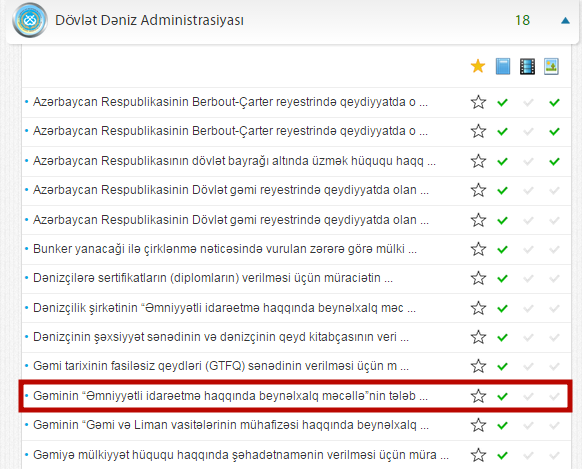 Şəkil:1Elektron xidmətə daxil olduqdan sonra acılan pəncərədə fiziki və hüquqi şəxs olması barədə, telefon nömrəsi, elektron poçt ünvanı, gəminin adı, qeydiyyat limanı, ümumi tutumu, gəmi sahibi haqqında, gəminin mülkiyyətçisi haqqında, gəminin təsnifat cəmiyyəti və s. məlumatlar daxil edilməlidir. (Şək:2)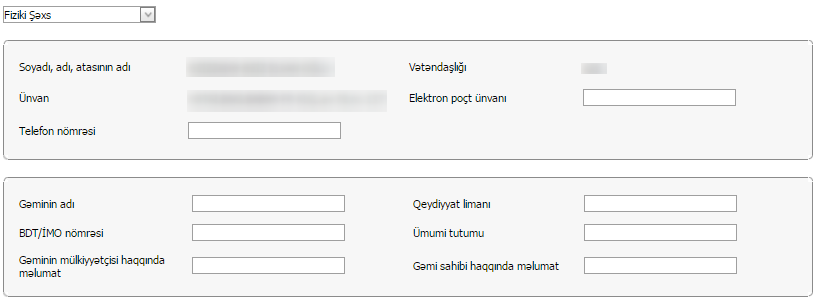 Şəkil:2Növbəti mərhələdə “Seçin” düyməsindən isitifadə etməklə sığorta və ya maliyyə təminatını yükləmək lazımdır. (Şək:3)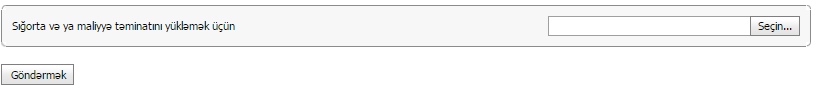 Şəkil:3Sonda istifadəçi “Göndərmək ” düyməsindən istifadə edərək yaradılmış elektron müraciəti Dövlət Dəniz Administrasiyasının  müvafiq qeydiyyat orqanına göndərmiş olacaq.